ПОСТАНОВЛЕНИЕ20 января 2017 года № 10О внесении изменений в постановление от 19 ноября 2014 года №23 «Об утверждении Положения о добровольной пожарной дружине».Во исполнение Закона Республики Башкортостан от 30.06.2015 № 240-з «О народных дружинах в Республике Башкортостан»,ПОСТАНОВЛЯЮ:1. Внести в Положение о добровольной народной дружине, утвержденное постановлением главы сельского поселения от 19.11.2014 № 23 следующие изменения:- пункт 3.8 исключить;- в пункте 4.7 слова «текущий календарный год» заменить словами «сроком на 5 лет»;- пункт 7.4 изложить в следующей редакции:«Членам семьи народного дружинника в равных долях выплачивается единовременное пособие в размере 250000 рублей с последующим взысканием выплаченных сумм с виновных лиц в случае гибели (смерти) народного дружинника вследствие увечья или иного повреждения здоровья, полученных в период участия в проводимых органами внутренних дел (полицией) или иными правоохранительными органами мероприятиях по охране общественного порядка.»- пункт 7.5 изложить в следующей редакции:«В случае причинения народному дружиннику в период участия в проводимых органами внутренних дел (полицией) или иными правоохранительными органами мероприятиях по охране общественного порядка увечья или иного повреждения здоровья, повлекших стойкую утрату трудоспособности, ему выплачивается единовременное пособие в размере 125000 рублей с последующим взысканием выплаченных сумм с виновных лиц»          2. Настоящее постановление обнародовать на информационном стенде в здании администрации Сельского поселения Казанчинский сельсовет муниципального    района    Аскинский район    Республики    Башкортостан по адресу: Республика    Башкортостан, Аскинский район, с.Старые Казанчи, ул.Центральная, 21 и на официальном сайте www.kazanchi04sp.ru .3.Контроль за исполнением данного решения оставляю за собой.Глава сельского поселения                                                                   Р.Т. Киямов Башҡортостан  РеспубликаһыАСКЫН РАЙОНЫМУНИЦИПАЛЬ РАЙОНЫНЫҢҠАҘАНСЫ АУЫЛ СОВЕТЫАУЫЛ БИЛӘМӘҺЕХАКИМИӘТЕ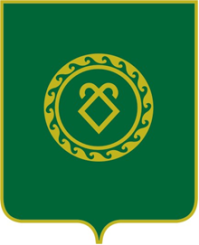 АДМИНИСТРАЦИЯСЕЛЬСКОГО ПОСЕЛЕНИЯКАЗАНЧИНСКИЙ СЕЛЬСОВЕТМУНИЦИПАЛЬНОГО РАЙОНААСКИНСКИЙ РАЙОНРеспублики Башкортостан